提出（発表）日：　　　年　　月　　日外科症例レポート氏名：外科研修期間：　〜患者ID：術式：主治医(上級医)：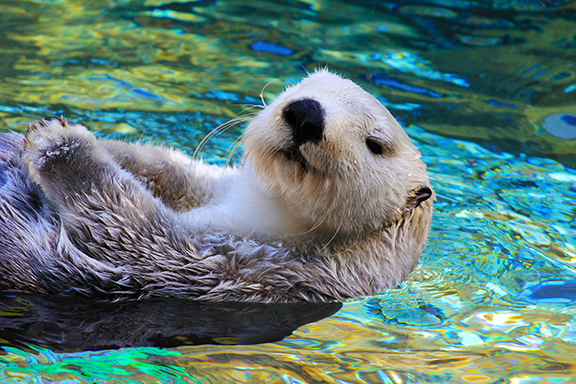 　　　年　　　月　　　日　　指導医署名：　　　　　　　　　　　　　　　　        作成上の注意＜症例＞退院サマリーに準じて記載術前診断および術前問題点を抜かさないように。癌では取扱い規約を記載。手術記録はいちいち手順を記載する必要はない (手術記録全体をコピペしない) 。手術（術中）所見(operative findings)：癌の状態、肝臓の状態などを記載手術手順(procedure)：開腹位置やポート位置は記載するが、その後の手順の一つ一つを記載する必要はない。主要血管をどのように処理したか、どこでどのように切離、再建したかのポイントを記載すればよい。図、イラストを入れること。手術（術後）診断を記載のこと癌であれば取扱い規約に沿った記載が必要。術後経過はドレーン抜去日、飲食開始、退院日など術後何日目（POD）で表す。なにかイベントがあれば適宜記載。対処法、経過を完結に書く。今後の方針、外来予約なども含める。＜考察＞A4,　 MS Word 12ポイントで標準設定（35文字ｘ32行=1152文字、このページの設定）で図表除いて1枚程度(1000文字)以上。図、表、写真、画像等はレポートに貼り付けてもよいし、発表時に電子カルテで供覧してもよい。手術適応や術式の選択についてコメントする。また患者さん個別の問題点があれば考察に入れること。段落をうまく分けて、読みやすく書くこと。引用文献から必要な図表があれば貼り付けるとよい。＜参考文献＞文献は3件以上引用。記載方法（フォーマット）は統一すること。＜研修の感想＞最後に研修の感想、良かった点、改善点などを記入すること。※発表は15分程度が目安。※発表会で指摘された点を修正したものを、研修期間内に提出すること。修正部分は文字色を変えるなど分かるようにすること。※修正し完成したら指導医が署名するので、署名済みのコピー1部を外科指導医に提出すること。原本は研修管理委員会に初期臨床研修修了時に他のレポートとともに提出する。＜症例：○○歳、男・女性＞